КОМИСИЈИ ЗА СТУДИЈЕ II СТЕПЕНА ЕЛЕКТРОТЕХНИЧКОГ ФАКУЛТЕТА У БЕОГРАДУКомисија за студије II степена Електротехничког факултета у Београду  именовала нас је у Комисију за преглед и оцену мастер рада кандидаткиње Дуње Радишић, дипл. инж. Електротехнике и рачунарства, под насловом „Преглед и перформансе VoLTE технологије“. Након прегледа материјала комисија подноси следећиИ З В Е Ш Т А ЈБиографски подациДуња Радишић је рођена 22.06.1993. године у Смедеревској Паланци. Завршила је основну школу "Херој Иван Мукер" у Смедеревској Паланци као вуковац и основну музичку школу "Божидар Трудић" на одсеку за клавир са одличним успехом. Уписала је Паланачку гимназију у Смедеревској Паланци коју је завршила као вуковац. Током школовања учествовала и освојила награде на бројним општинским и окружним такмичењима из српског језика. Електротехнички факултет уписала је 2012. године. Дипломирала је на одсеку за Телекомуникационе и информационе технологије, смер Системско инжењерство 2020. године са просечном оценом 7,63. Дипломски рад одбранила је у септембру 2020. године са оценом 10. Мастер академске студије уписала je у октобру 2020. године на Електротехничком факултету у Београду, модул за Информационо комуникационе технологије, и до сада је положила све програмом предвиђене испите са просечном оценом 7,80 током студија.Кандидаткиња се у јулу 2020. године запослила у међународној компанији „umlaut“. Посао који је обављала до јула 2022. године је End-to-end Mobile Network Performance Analyst, на позицији за анализу сервиса говорног позива (Voice). Oн обухвата следеће активности: анализирање прикупљених података са мрежа клијената (најчешће оператера или произвођача мрежне опреме), вршење верификације и осигуравање квалитета података, класификација неуспелих случаја, припрема извештаја који дају анализу перформанси и смернице како оптимизовати мрежу, презентовање решења клијентима, и друге. У јулу 2022. године кандидаткиња је у оквиру исте компаније, под садашњим именом „umlaut part of Accenture“, релоцирана у Лондон, на позицију Engineer, где ради и данас. На радном месту учествује у оптимизационим пројектима на којима обавља активности попут анализе мрежних параметара и презентовања оптимизационих потенцијала мобилним оператерима у Великој Британији. 2. Извештај о студијском истраживачком раду     Кандидаткиња Дуња Радишић је прво истраживала и проучавала релевантну литературу из области мобилних телекомуникационих мрежа као припрему за рад на мастер тези. Размотрила је посебно VoLTE технологију и њену улогу у телекомуникационим мрежама. Такође, анализирала је перформансе мрежа које имају имплементирану VoLTE технологију. Након обављеног студијског истраживачког рада, Дуња је приступила изради тезе.Предмет мастер радаМастер рад обухвата 31 страну штампаног текста, са укупно 24 слика, 2 табеле и 8 референци. Рад је организован тако да садржи увод, 3 поглавља, закључак и спискове скраћеница, слика, табела и литературе.Предмет рада је анализа карактеристика, параметара и перформанси VoLTE технологије. Рад обухвата теоријски део, анализу и приказ поређења перформанси VoLTE технологије имплементиране у неким од реалних мрежа у свету, упоредна поређења перформанси VoLTE и претходних технологија и анализу и приказ типичних проблема неуспеле успоставе позива и нежељеног прекида везе. У уводном поглављу се истиче недостатак домена комутације кола у 4G-у. Недостатак домена комутације кола који рукује позивима на начин на који се то ради у 2G/3G-у подстакао је развој и унапређивање технологије преноса говорног саобраћаја базираног на принципима комутације пакета. Телефонски позив преко 4G-a у случају када су укључене функције IMS подсистема (IP Multimedia Subsystem) обавља се уз помоћ технологије која се назива VoLTE (Voice over LTE).  Тема поглавља 2 је осврт на CSFB (Circuit Switched Fallback) технологију и њене недостатке. VoLTE технологија која омогућава надомешћивање ових недостатака главна је тема овог мастер рада. У поглављу 3 се уводи VoLTE као технологија и пре свега се представљају неке од техничких могућности. Архитектура IMS-а, приказ протокола и аудио кодека који се користе у VoLTE технологији, радио носиоци, као и процедуре и сигнализација успоставе и раскида VoLTE позива теме су поглавља од 3.1 до 3.7.За крај, у поглављу 4, приказани су резултати мерења прикупљени са неколико светских мрежа који приказују упоредна поређења перформанси VoLTE, CSFB и претходних (legacy) технологија. Такође су приказани типични примери проблема неуспеле успоставе позива и нежељеног прекида везе. Резултати анализе приказани су помоћу софтверског алата за визуелни приказ велике количине података, Tableau. Мрежни записи су приказани помоћу софтверског алата TEMS Investigation.Анализа рада са кључним резултатима Мастер рад Дуње Радишић, дипл. инж. Електротехнике и рачунарства, бави се прегледом и анализом перформанси VoLTE технологије. Основни доприноси рада су:  1) Приказан је значај преласка на VoLTE технологију;  2) Представљене су архитектура и карактеристике VoLTE технологије; 3) Анализиране су перформансе мрежа које имају имплементирану VoLTE технологију. Рађена је упоредна анализа перформанси VoLTE технологије са перформансама претходних технологија. Представљени су типични проблеми и изазови у мрежама које користе VoLTE технологију у погледу остваривања сервиса телефонског позива; Закључак и предлогКандидаткиња Дуња Радишић, дипл. инж. електротехнике, је у свом мастер раду успешно представила и анализирала перформансе VoLTE технологије. Детаљно је објашњен појам VoLTE технологије и њених перформанси, предности ове технологије у односу на претходне, и детаљно су приказани и анализирани изазови ове технологије. Кандидаткиња је исказала систематичност и аналитичност у приказу анализе и поређења перформанси мобилних мрежа, а тематика је обрађена квалитетно, на високом стручном нивоу. Кандидаткиња је показала да може самостално да користи релевантну литературу, да препозна и дефинише проблематику и донесе селективне закључке. На основу изложеног, Комисија предлаже Комисији за студије II степена Електротехничког факултета у Београду да рад кандидаткиње Дуње Радишић, дипл. инж. електротехнике, прихвати као мастер рад и кандидаткињи одобри јавну усмену одбрану.Београд, 14.09.2022.                                          		                     Чланови комисије:																    		 проф.др. Александар Нешковић      проф.др. Наташа Нешковић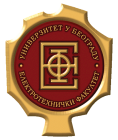 УНИВЕРЗИТЕТ У БЕОГРАДУ - ЕЛЕКТРОТЕХНИЧКИ ФАКУЛТЕТБулевар краља Александра 73, 11000 Београд, СрбијаТел. 011/324-8464, Факс: 011/324-8681